                                        PREFEITURA DE HORTOLÂNDIA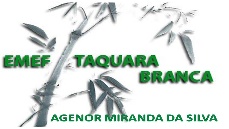 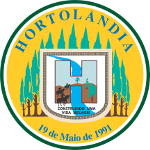                           EMEF TAQUARA BRANCA AGENOR MIRANDA DA SILVAATIVIDADES  À DISTÂNCIANOME: ____________________________________ Nº______Assistir o vídeo disponível  no YouTube “ DIGESTÃO E ASSIMILAÇÃO DOS CARBOIDRATOS   “   https://youtu.be/r_8xG3GL8qYExplicar  como são classificados os CARBOIDRATOS e falar sobre cada grupo. Citar os grupos dos CARBOIDRATOS e dar 5 exemplos da cada.	As atividades estão sendo postadas também no grupo de whatsapp, e devem ser entregues na escola para correção a cada término de quinzena. O professor tem feito interações online. Turma: 6º Ano   EMEF Taquara Branca Agenor Miranda Da SilvaProfessor: Paulo RogérioData: 08 a 12/03/21Turma: 6º Ano   EMEF Taquara Branca Agenor Miranda Da SilvaProfessor: Paulo RogérioData: 15 a 19/03/21